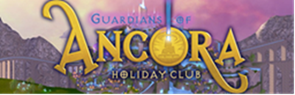 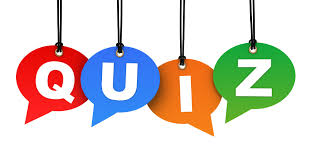 How many boats did Jesus see at the water’s edge?How many boats did Jesus see at the water’s edge?How many boats did Jesus see at the water’s edge?How many boats did Jesus see at the water’s edge?1226100Who did one of the boats belong to?Who did one of the boats belong to?Who did one of the boats belong to?Who did one of the boats belong to?SimonMosesRuthAbrahamWhat had the centurion built? What had the centurion built? What had the centurion built? What had the centurion built? An arkA castleA synagogueA raftWhat did Jesus say the Centurion had?What did Jesus say the Centurion had?What did Jesus say the Centurion had?What did Jesus say the Centurion had?Great strengthGreat hairGreat appetiteGreat faithWhich part of Jesus did the woman in the crowd touch?Which part of Jesus did the woman in the crowd touch?Which part of Jesus did the woman in the crowd touch?Which part of Jesus did the woman in the crowd touch?His footHis hairHis cloakHis beltHow old was Jairus’ daughter?How old was Jairus’ daughter?How old was Jairus’ daughter?How old was Jairus’ daughter?512212What was the man who was taken, by his friends, to see Jesus unable to do?What was the man who was taken, by his friends, to see Jesus unable to do?What was the man who was taken, by his friends, to see Jesus unable to do?What was the man who was taken, by his friends, to see Jesus unable to do?walkseehearreadWhat did Jesus say to the man?What did Jesus say to the man?What did Jesus say to the man?What did Jesus say to the man?“Get up and dance.”“Get up and run.”“Get a move on.”“Get up, take your mat and go home.”Who did Jesus ask about buying bread for the crowd of people?Who did Jesus ask about buying bread for the crowd of people?Who did Jesus ask about buying bread for the crowd of people?Who did Jesus ask about buying bread for the crowd of people?JonahPhilipStephenElijahHow many baskets were filled with left-overs after the crowd had finished eating?How many baskets were filled with left-overs after the crowd had finished eating?How many baskets were filled with left-overs after the crowd had finished eating?How many baskets were filled with left-overs after the crowd had finished eating?521220